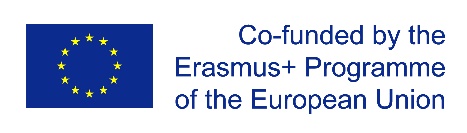 Creative, Active, Responsible Students in the Digital Age 2016-1-RO01-KA219-024478_1Evaluation of the Project Meeting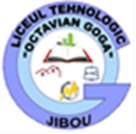 28.11.2016 – 03.12.2016Jibou, RomaniaAnswers from 9 participantsPreparatory workThe meeting itselfOther factorsFollow-upWhat do you consider to be the main strength of this project meeting?We visited interesting places.The school was wonderful.We got on well with each other. The school was great.Honesty of the hostess.Collaboration.Preparation.Consistency.Meeting the culture.Learn the way we work on the project.Getting to know the different partners.Predicting future activities.We got to know each other face to face.Face to face meeting, getting to know the partners.Get to know each other Planning activities clearly face to faceWere there any weak points?Connection problem.Changes concerning work without being previously announced.Changes without previous notice.There were changes without having been informed on time.Language problems.Can you see any problem areas for the project that should be tackled as soon as possible?Communication problems seem to have solved straight away.If so, please suggest some measures or ways for solving the problems.No problems.Project coordinator,Nagy MelindaYesNoCommentsWas sufficient information supplied before the meeting?90Was the work load prior to the meeting acceptable?90 We had trouble forming the teamDid you achieve the tasks you were supposed to deliver before the meeting?90YesNoCommentsDid the meeting give adequate time to introductions and finding out the background of the partners?90Are you satisfied that you were able to contribute to the discussion and decision making?90Did the meeting adhere to the agenda and were any changes discussed?27Meeting day changed onlyWere the goals of the meeting achieved?90Are some goals not met?27YesNoCommentsWas the working environment satisfactory?63Were the accommodation, food and the social element satisfactory?90We now know each other well (professionally)90YesNoCommentsThere is a clear and reasonable timetable in place90I understand my role in the project90